Grupa Dialogu Społecznego ds. Ekonomii Społecznej i CSR 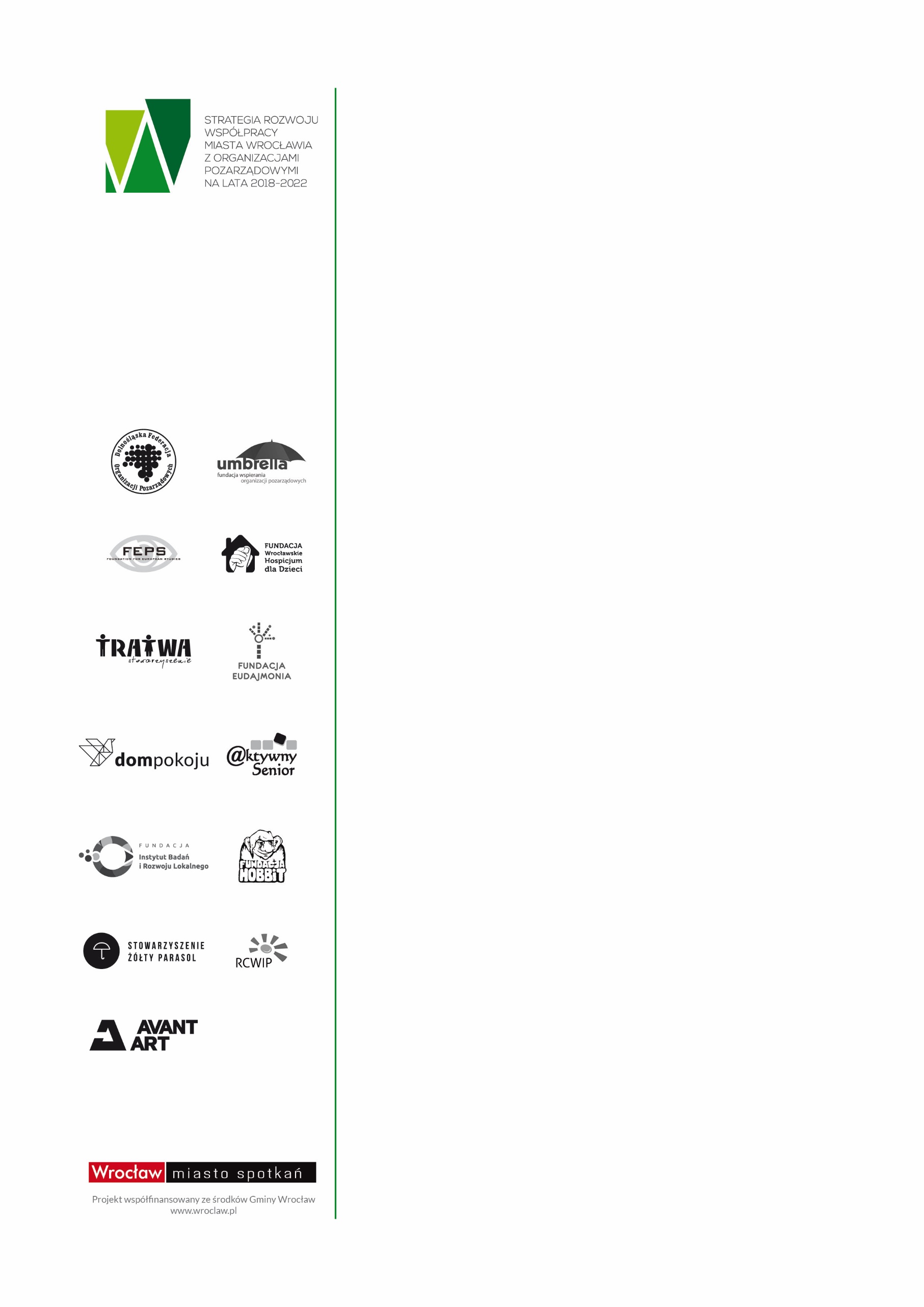 Miejsce: Wrocławski Zakład Aktywności ZawodowejData: 3 grudnia 2018 r.,  13.00-15.00SPOŁECZNIE ODPOWIEDZIALNA GASTRONOMIA:Prezentacja wrocławskich podmiotów ekonomii społecznej z branży gastronomicznej i ich oferty.Zwiększenie kooperacji samorządu i podmiotów ekonomii społecznej w zakresie realizacji usług użyteczności publicznej, zlecanych dzięki stosowaniu społecznie odpowiedzialnych zamówień publicznych.Prosimy o potwierdzenie obecności:
Mirosława Hamera, RCWIP- OWES Wrocław
tel. 71 796 3000, miroslawa.hamera@rcwip.plSpotkanie jest organizowane w ramach wdrażania  Strategii Rozwoju Współpracy Miasta Wrocławiaz Organizacjami Pozarządowymi Kierunek 3.7 Ekonomia Społeczna.